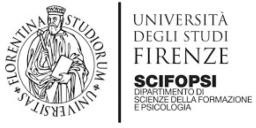 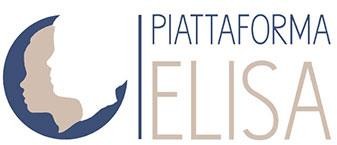 SCALA DI AUTOVALUTAZIONE STUDENTI La mia vita a scuola (Arora, 1994, tratto da Sharp e Smith, 1994)Età: ………….	Sesso: ………Durante questa settimana a scuola un altro bambino/a:MaiUna voltaPiù di una volta1. Mi ha insultato/a□□□2. Mi ha detto qualcosa di bello□□□3. Ha detto brutte cose sulla mia famiglia□□□4. Ha cercato di darmi un calcio□□□5. E’ stato/a molto gentile con me□□□6. E’ stato/a scortese perché io sono diverso/a□□□7. Mi ha fatto un regalo□□□8. Mi ha detto che mi avrebbe picchiato□□□9. Mi ha dato dei soldi□□□10. Ha cercato di farsi dare dei soldi da me□□□11. Ha cercato di spaventarmi□□□12. Mi ha fatto una domanda stupida□□□13. Mi ha prestato qualcosa□□□14. Mi ha fatto smettere di giocare□□□15. E’ stato/a scortese per una cosa che ho fatto□□□16. Ha parlato di vestiti con me□□□17. Mi ha raccontato una barzelletta□□□18. Mi ha raccontato una bugia□□□19. Ha messo un gruppo contro di me□□□20. Voleva che facessi male ad altre persone□□□21. Mi ha sorriso□□□22. Ha cercato di mettermi nei guai□□□23. Mi ha aiutato a portare qualcosa□□□24. Ha cercato di farmi male□□□25. Mi ha aiutato a fare i compiti□□□26. Mi ha fatto fare qualcosa che non volevo□□□27. Ha parlato con me di programmi televisivi□□□28. Mi ha portato via delle cose□□□29. Mi ha dato un pezzo della sua merenda□□□30. E’ stato/a maleducato/a riguardo al colore dellamia pelle□□□MaiUna voltaPiù di una volta31. Mi ha urlato□□□31. Ha fatto un gioco con me□□□32. Ha cercato di farmi inciampare□□□33. Ha parlato di cose che mi piacciono□□□34. Ha riso di me in modo orribile□□□35. Ha detto che avrebbe fatto la spia su di me□□□36. Ha cercato di rompere una delle mie cose□□□37. Ha detto una bugia su di me□□□38. Ha cercato di picchiarmi□□□